Publicado en Calvià el 25/11/2021 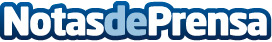 Calvià amplía su Museo al aire libre con cinco nuevas obrasLas obras son variadas en cuanto a sus temas o a las técnicas que utilizan, pero todas coinciden en la importancia que le dan al contexto y al lugar donde se realizanDatos de contacto:Círculo de Comunicación683245258Nota de prensa publicada en: https://www.notasdeprensa.es/calvia-amplia-su-museo-al-aire-libre-con-cinco Categorias: Artes Visuales Entretenimiento Turismo http://www.notasdeprensa.es